Okręg wyborczy nr 5DANE DO SKŁADU KARTY DO GŁOSOWANIAw wyborach do Rady Miejskiej w Gostyninie w dniu 21 października 2018 r.LISTY KANDYDATÓW NA RADNYCH01RADECKA Wiesława Zofia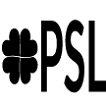 zgłoszona przez KOMITET WYBORCZY PSLLista numer 202REDER Andrzej Hubert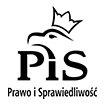 zgłoszony przez KW PRAWO I SPRAWIEDLIWOŚĆLista numer 1003CHMIELEWSKI Henryk Jerzyzgłoszony przez KW GOSTYNIŃSKA WSPÓLNOTA SAMORZĄDOWALista numer 1704FLEJSZER Łukasz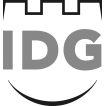 zgłoszony przez KW INICJATYWA DLA GOSTYNINALista numer 18